SIGN OF THE CROSS:  In the name of the Father, and of the Son and of the Holy Spirit. Amen INTRODUCTION:  We pray for (Name…) who has passed from this life, remembering Jesus said: ‘I am the resurrection and the life.  The person who believes in me, will live, even if he/she dies’.  We come to honour (Name…….) and remember our loved ones today. SCRIPTURE PASSAGE: God’s word of consolation to us today:   “Do not let your hearts be troubled.  Trust in God still, and trust in me.  There are many rooms in my Father’s house; if there were not, I should have told you.  I am going now to prepare a place for you, and after I have gone and prepared you a place, I shall return to take you with me; so that where I am you may be too.” ( John 14:1-3) REMEMBRANCE TIME:  Thank God for the blessings that (Name…) brought to our family and friends.  (Name those blessings aloud or in silence) PETITIONS:  We thank you Lord for (Name... ) their life, their family, their legacy……..   Lord hear us. Response:   Lord graciously hear us.     Lord you wept at your friend Lazarus’ tomb.  Comfort us and all who mourn……..   Lord hear us.  Lord graciously hear us. Comfort us in our loss and grief.  May our faith be our consolation and eternal life our hope……… Lord hear us.  Lord graciously hear us. Add personal prayers ........ DECADE OF THE ROSARY:  The First Glorious Mystery is The Resurrection -  praying that (Name....) will be with Jesus:         1 Our Father, 10 Hail Marys, 1 Glory be. BLESSING WITH HOLY WATER:  While blessing the grave with Holy Water say:  ‘Eternal rest grant to (Name.....) and let perpetual light shine upon them. May their souls and the souls of all the faithful departed, rest in peace’.  Amen. FINAL PRAYER:  Lord hear our prayers for (Name.....).  We remember all our loved ones with love and gratitude.   Welcome them into the company of the saints and our ancestors.  We make this prayer through Christ our Lord.   FINAL BLESSING:  May the Lord bless us, protect us from all evil and lead us to everlasting life.  Amen.   Sign of the Cross:  In the Name of the Father, of the Son, and of the Holy Spirit.  Amen.REMEMBERINGEverybody loves to be remembered.But if we want to be remembered,We have a duty also to remember.Memory is a powerful thing.Wrongly used it can bring death rather than life.Rightly used it is a form of immortality.It keeps the past alive.Those we remember never die.They continue to walk and talk with us.Their influence is still felt among us.There is nothing stronger or more helpfulthan a good remembrance.Dear departed friends,We want you to know we haven’t forgotten you.We remember you.And your memory most definitelyBrings life to us today.May it also assure us of life for you,That eternal life Christ came on earth to give us.      PEOPLE'S BLESSING OF THEIR GRAVES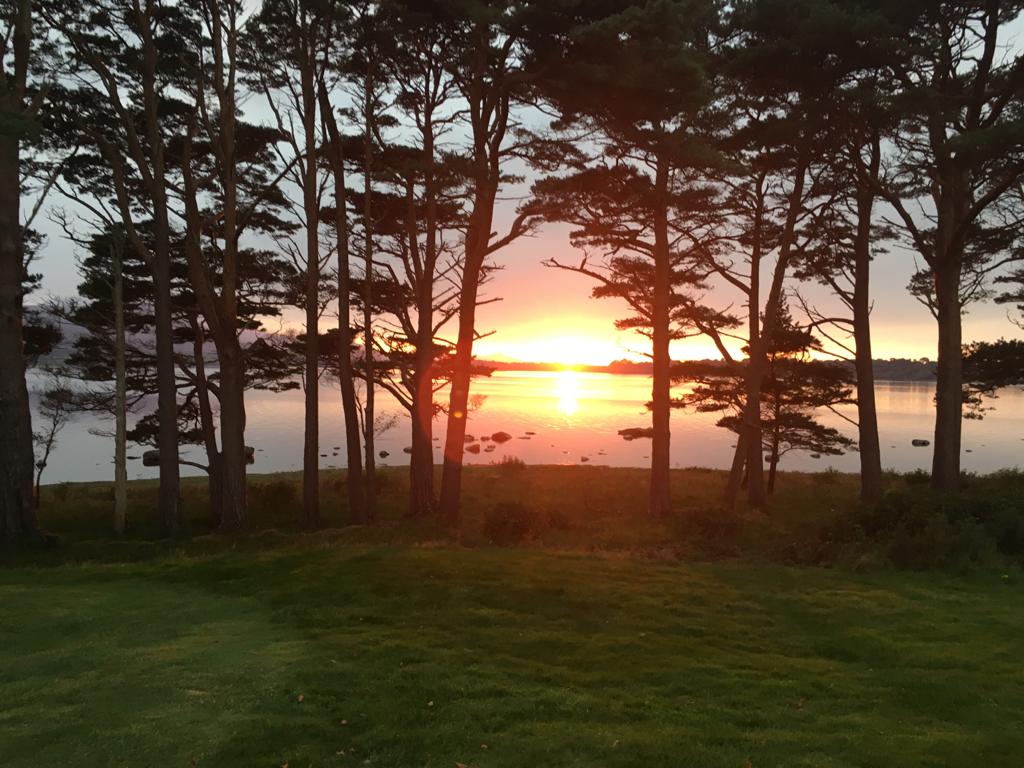 Life changed – not ended